    桃園市進出口商業同業公會 函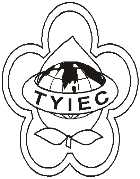          Taoyuan Importers & Exporters Chamber of Commerce桃園市桃園區春日路1235之2號3F           TEL:886-3-316-4346   886-3-325-3781   FAX:886-3-355-9651ie325@ms19.hinet.net     www.taoyuanproduct.org受 文 者：英屬維京群島商奧麗雅生醫股份有限公司 台灣分公司發文日期：中華民國109年6月17日發文字號：桃貿豐字第20158號附    件：隨文主   旨：財團法人金屬工業研究發展中心承辦衛生福利部食品藥物管理署109年度「醫療器材法規制度研析暨推廣計畫」，為推動醫療器材管理法，謹提供「特定醫療器材專案核准製造及輸入辦法草案」及「通訊交易通路零售醫療器材注意事項草案」共二項草案各一份，敬請會員就附件草案提供意見，並依說明辦法， 敬請查照。說   明：     ㄧ、依據財團法人金屬工業技術研究發展中心金醫字第         1091002195號函辦理     二、為蒐集各界意見，請會員就就附件草案內容，提供意見，提問單如附件，敬請於6月28日(星期日)中午前，將電子檔寄送至pc0074803@gmail.com ，金屬中心溫小姐(07-6955298分機260)，並以書面方式函送至本會。理事長  簡 文 豐